FUNCIONES IMPARES Un función es impar si, para cada x en el dominio de f ,  f (– x ) = – f ( x ).  Las funciones impares tienen simetría rotacional de 180º con respecto del origen.     f ( x ) = x 3 
f (– x ) = (– x ) 3 = – x 3 = – f ( x )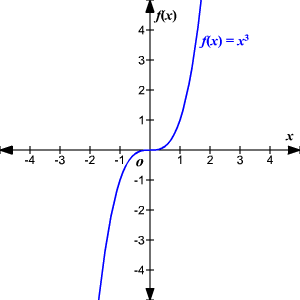 